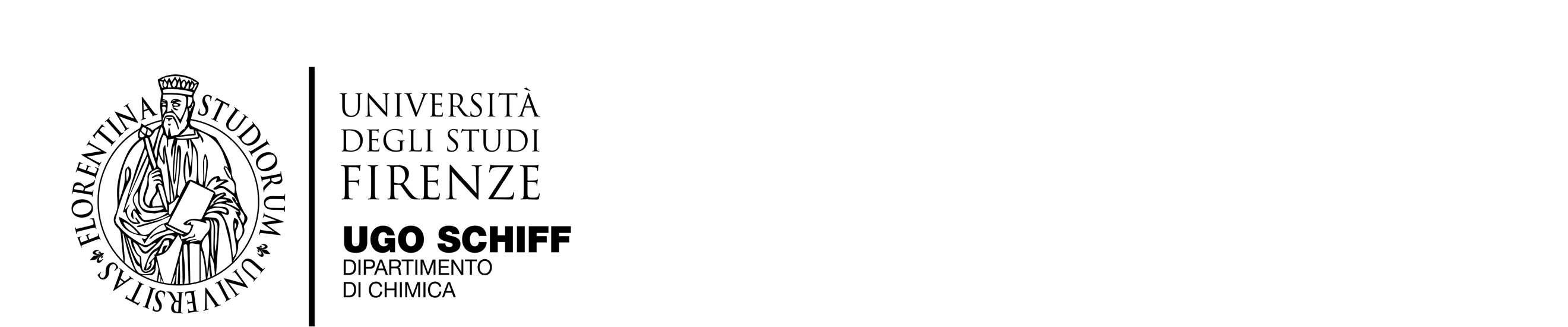 Please complete the form below by filling in the required boxes (*) and return it to cryo-tem@flocen.unifi.itIn case of shared affiliations or different research groups collaborating, please provide details for the principal user only.Fields with * are mandatory.Date_____________________________                                                Signature____________________________1.   SERVICES APPLICATION FORM2.   USER CONTACT INFORMATIONFirst Name *Last Name *Organization *Type *    Internal User (Department of Chemistry “Ugo Schiff”)    Other Department from the University of Florence    Other Public Institution    Private Company    Internal User (Department of Chemistry “Ugo Schiff”)    Other Department from the University of Florence    Other Public Institution    Private Company    Internal User (Department of Chemistry “Ugo Schiff”)    Other Department from the University of Florence    Other Public Institution    Private CompanyDepartment Address *Telephone numberMobile Number *Email address *Billing address same as above?(if no, please specify)Shipping address as above?(if no, please specify)3.   PROJECT INFORMATIONProject TitleAuthorsProject Description(max 350 words)4.   SAMPLE INFORMATIONProtein(s) Uniprot ID *Sample MW (KDa) *Oligomeric state Known symmetryConcentration (mg/ml) *Buffer composition *SDS - PAGEPlease, attach .jpg, pdf or scanned SDS-PAGE of sample to be used and name it: SDSPAGE_Uniprot.jpgAlready performed negative staining EM on this sample?     yes     noIf yes Please attach .jpg or pdf of representative micrograph and name the file: NS_Micrograph_Uniprot. jpgAlready performed CryoEM on this sample?     yes     noIf yesPlease attach .jpg or pdf of representative micrograph and name the file: CEM_Micrograph_Uniprot. jpgAfter the measurements, would you like FloCEN to dispose the sample?     yes     noIf yes, your sample will be kept dispose in biological waste. Please write here any additional information about disposalIf no, your sample will be…. …. sent back…..store for 3 weeks under liquid nitrogen and then dispose (please fill in the  previous information slot)5.   SERVICE INFORMATIONRequested Services *    Cryo-EM specimen vitrification on Vitrobot Mark IV     Cryo-EM grid screening    Cryo-EM data collection on Glacios CryoTEM (24 slots)Indicate Technique     Single particle acquisition Indicate preferred time slot (e.g. 6 – 12 July)Expected Outcome *(max 350 words)Additional InfoDo you plan to attend the experiment?        Yes         NoIf yes, please read the lab regulation on safety sheet (https://www2.chim.unifi.it/upload/sub/Parte%201%20-%20Regolamento%20di%20sicurezza%20Dipartimento%20-%20Finale.pdf) and check the next box *      Yes, I read it6. APPLICATION RECORD                                                                for internal use only, please leave blankRECORD IDDate receivedDate of submissionDate of evaluationFinal evaluationAdditional info